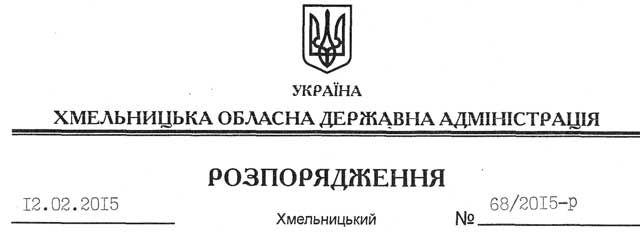 На підставі статей 6, 21, 39 Закону України “Про місцеві державні адміністрації”, статей 17, 92, 122, 123, 125, 126 Земельного Кодексу України, розглянувши клопотання ДП “Кам’янець-Подільське лісове господарство” від 04.02.2015 № 99/678-11-42/2015 та документації із землеустрою:1. Затвердити:технічну документацію із землеустрою щодо встановлення (відновлення) меж земельних ділянок у натурі (на місцевості) Державного підприємства “Кам’янець-Подільське лісове господарство” для ведення лісового господарства на території Чечельницької сільської ради Дунаєвецького району;технічну документацію із землеустрою щодо встановлення (відновлення) меж земельних ділянок у натурі (на місцевості) Державного підприємства “Кам’янець-Подільське лісове господарство” для ведення лісового господарства на території Великокужелівської сільської ради Дунаєвецького району;технічну документацію із землеустрою щодо встановлення (відновлення) меж земельних ділянок у натурі (на місцевості) Державного підприємства “Кам’янець-Подільське лісове господарство” для ведення лісового господарства на території Миньковецької сільської ради Дунаєвецького району;технічну документацію із землеустрою щодо встановлення (відновлення) меж земельних ділянок у натурі (на місцевості) Державного підприємства “Кам’янець-Подільське лісове господарство” для ведення лісового господарства на території Держанівської сільської ради Дунаєвецького району;технічну документацію із землеустрою щодо встановлення (відновлення) меж земельних ділянок у натурі (на місцевості) Державного підприємства “Кам’янець-Подільське лісове господарство” для ведення лісового господарства на території Воробіївської сільської ради Дунаєвецького району;технічну документацію із землеустрою щодо встановлення (відновлення) меж земельних ділянок у натурі (на місцевості) Державного підприємства “Кам’янець-Подільське лісове господарство” для ведення лісового господарства на території Сокілецької сільської ради Дунаєвецького району;технічну документацію із землеустрою щодо встановлення (відновлення) меж земельних ділянок у натурі (на місцевості) Державного підприємства “Кам’янець-Подільське лісове господарство” для ведення лісового господарства на території Рахнівської сільської ради Дунаєвецького району;технічну документацію із землеустрою щодо встановлення (відновлення) меж земельних ділянок у натурі (на місцевості) Державного підприємства “Кам’янець-Подільське лісове господарство” для ведення лісового господарства на території Сиворогівської сільської ради Дунаєвецького району;технічну документацію із землеустрою щодо встановлення (відновлення) меж земельних ділянок у натурі (на місцевості) Державного підприємства “Кам’янець-Подільське лісове господарство” для ведення лісового господарства на території Михайлівської сільської ради Дунаєвецького району;технічну документацію із землеустрою щодо встановлення (відновлення) меж земельних ділянок у натурі (на місцевості) Державного підприємства “Кам’янець-Подільське лісове господарство” для ведення лісового господарства на території Балинської сільської ради Дунаєвецького району;технічну документацію із землеустрою щодо встановлення (відновлення) меж земельних ділянок у натурі (на місцевості) Державного підприємства “Кам’янець-Подільське лісове господарство” для ведення лісового господарства на території Тернівської сільської ради Дунаєвецького району;технічну документацію із землеустрою щодо встановлення (відновлення) меж земельних ділянок у натурі (на місцевості) Державного підприємства “Кам’янець-Подільське лісове господарство” для ведення лісового господарства на території Залісцівської сільської ради Дунаєвецького району;технічну документацію із землеустрою щодо встановлення (відновлення) меж земельних ділянок у натурі (на місцевості) Державного підприємства “Кам’янець-Подільське лісове господарство” для ведення лісового господарства на території Великожванчицької сільської ради Дунаєвецького району;технічну документацію із землеустрою щодо встановлення (відновлення) меж земельних ділянок у натурі (на місцевості) Державного підприємства “Кам’янець-Подільське лісове господарство” для ведення лісового господарства на території Маківської сільської ради Дунаєвецького району;технічну документацію із землеустрою щодо встановлення (відновлення) меж земельних ділянок у натурі (на місцевості) Державного підприємства “Кам’янець-Подільське лісове господарство”, для ведення лісового господарства на території Голозубинецької сільської ради Дунаєвецького району;технічну документацію із землеустрою щодо встановлення меж земельних ділянок у натурі (на місцевості) для ведення лісового господарства і пов’язаних з ним послуг Державного підприємства “Кам’янець-Подільське лісове господарство”, що розташовані на території Гуменецької сільської ради Кам’янець-Подільського району Хмельницької області;технічну документацію із землеустрою щодо встановлення меж земельної ділянки у натурі (на місцевості) Державного підприємства “Кам’янець-Подільське лісове господарство” на території Пановецької сільської ради Кам’янець-Подільського району Хмельницької області.2. Надати в постійне користування Державному підприємству “Кам’янець-Подільське лісове господарство” земельні ділянки державної власності загальною площею  (землі лісогосподарського призначення) для ведення лісового господарства, що розташовані за межами населених пунктів на території Дунаєвецького та Кам’янець-Подільського районів Хмельницької області згідно з додатками 1, 2.3. Право постійного користування земельними ділянками Державного підприємства “Кам’янець-Подільське лісове господарство” виникає з моменту державної реєстрації цього права.4. Контроль за виконанням цього розпорядження покласти на заступника голови облдержадміністрації відповідно до розподілу обов’язків.Перший заступникголови адміністрації								О.СимчишинПро передачу в постійне користування земельних ділянок ДП “Кам’янець-Подільське лісове господарство”